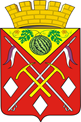 О   внесении   изменений    в      постановление администрации  муниципального образования  Соль-Илецкий            городской              округ Оренбургской области от 01.04.2021 № 793-п«О создании  антитеррористической комиссии в муниципальном образовании Соль-Илецкийгородской округ Оренбургской области»            В соответствии с Федеральным законом РФ от 06.03. 2006  № 35-ФЗ     «О противодействии терроризму»,  Федеральным законом  РФ от 06.10.2003 № 131-ФЗ «Об общих принципах организации местного самоуправления в Российской Федерации», Указом Президента Российской Федерации от 15.02.2006 № 116 «О мерах по противодействию терроризму»,  в целях обеспечения деятельности по противодействию терроризму на территории муниципального образования  Соль-Илецкий  городской округ  Оренбургской области постановляю:        1. Внести в постановление администрации  муниципального образования  Соль-Илецкий  городской округ  Оренбургской области  от  01.04.2021 № 793-п «О создании антитеррористической комиссии в муниципальном образовании Соль-Илецкий городской округ Оренбургской области» следующие изменения:       1.1 п. 3 постановления изложить в новой редакции «3. Закрепить обязанности секретаря антитеррористической комиссии в муниципальном образовании Соль-Илецкий  городской округ за главным специалистом отдела по делам ГО, ПБ и ЧС Пипусом Алексеем Сергеевичем»;      1.2 приложение  к  постановлению изложить в новой редакции согласно приложению к настоящему постановлению.              2. Контроль за исполнением настоящего постановления оставляю за собой.       3. Постановление вступает в силу после его подписания и подлежит официальному опубликованию.АДМИНИСТРАЦИЯ
МУНИЦИПАЛЬНОГО
ОБРАЗОВАНИЯ
СОЛЬ-ИЛЕЦКИЙ
ГОРОДСКОЙ ОКРУГ
ОРЕНБУРГСКОЙ  ОБЛАСТИ
ПОСТАНОВЛЕНИЕ23.03.2023 № 614-пГлава муниципального образования Соль-Илецкий городской округ 	                   В.И.  ДубровинРазослано: в дело, членам антитеррористической комиссииСостав антитеррористической комиссиив  муниципальном  образовании  Соль-Илецкий городской округОренбургской областиЕ.В.Телушкина